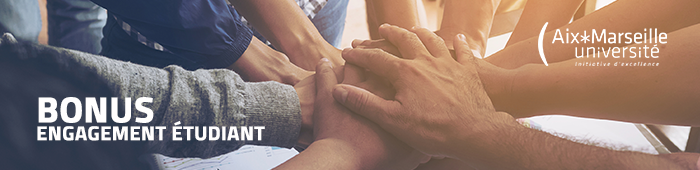 Pour le Développement DurableObjectifsDans le cadre de la catégorie de Bonus « Engagement étudiant », l’activité « Engagement pour le développement durable » est une bonification pédagogique proposée à chaque semestre des formations de licence et de première année de master.Organisation par semestreCette bonification valorise la participation des étudiant·e·s d’AMU à des activités d’accompagnement, de tutorat, de parrainage, d’ateliers scolaires, ou à un projet individuel ou en groupe portés en relation avec des associations ou organismes reconnus par AMU dans les domaines du Développement Durable (DD).   Cours 1  Présentations :Des enjeux DD De l’organisation, du suivi et rendu du projet DDDes projets en cours   Cours 2 et 3 Approfondissement des connaissances Validation définitive du projet    Travail personnel En lien avec la Vice-Présidente Préparation du projetMise en œuvre du projet Recherche bibliographiqueCritères de validation des projetsPertinence et lien avec les domaines du DD Faisabilité dans le temps Impact du projet sur les publics visésCompétences personnelles ou en groupe développées sur le sujet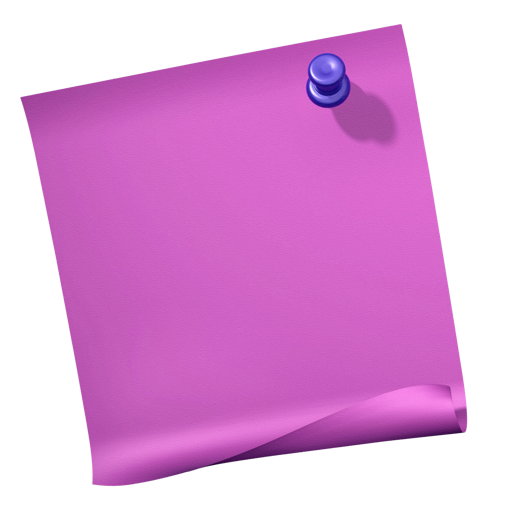 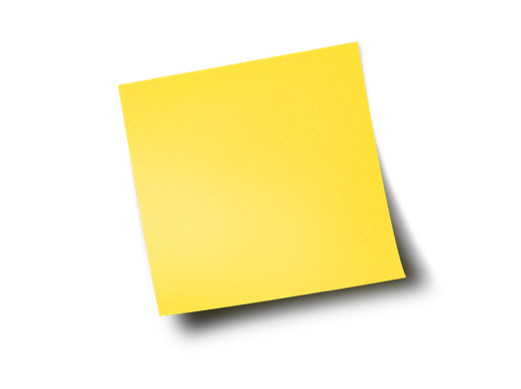 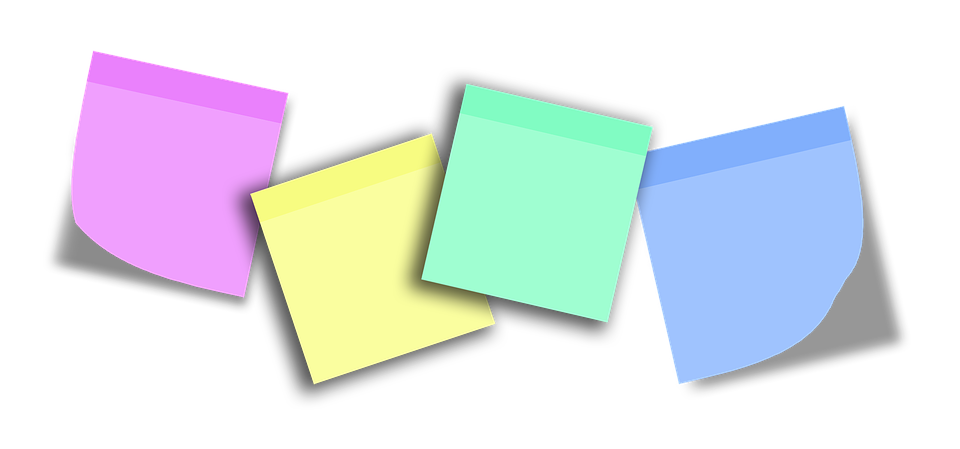 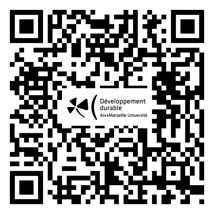 